								    	       С Образец бр. 3До Филолошки факултет „Блаже Конески“- СкопјеБАРАЊЕза продолжување на студиите	од ____________________________________________, индекс број _________, студент на студиската програма по____________________________________________.               Ве молам да ми овозможите да ги продолжам прекинатите студии на Филолошкиот факултет „Блаже Конески“- Скопје, сметано од ___ семестар од учебната 20___/20___ година, на студиската програма по_________________________________ _________________________. Запишан-а бев на Факултетот во учебната _________ година, а студиите ги прекинав во __________ семестар во 20___/20___ година,  поради____________________________________________________________________________________________________________________________________________. (студентот го појаснува прекинот на студиите)Со почит,									          Студент									_________________Контакт тел.број:_________________	е-пошта:______________________________Прилог: Индекс, уверение со оценки и уплатница-и.Барањето се прифаќа / се одбива	Продекан за настава     проф. д-р _________________			Напомена: Барањето треба да биде таксирано со 50,00 ден. и заверено во студентската архива.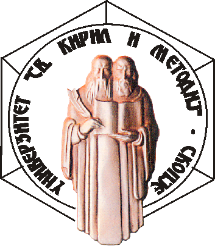 УНИВЕРЗИТЕТ „СВ.КИРИЛ И МЕТОДИЈ“ФИЛОЛОШКИ ФАКУЛТЕТ „БЛАЖЕ КОНЕСКИ“ СКОПЈЕБул. Гоце Делчев 9а, 1000 Скопје, Република Северна МакедонијаДеканат: +389 2 3240 401Број: _______ /___Датум: ___.___. 20___ година С К О П Ј Е